MANUAL PËR INSTALIM TË SISTEMIT OPERATIV WINDOWS 7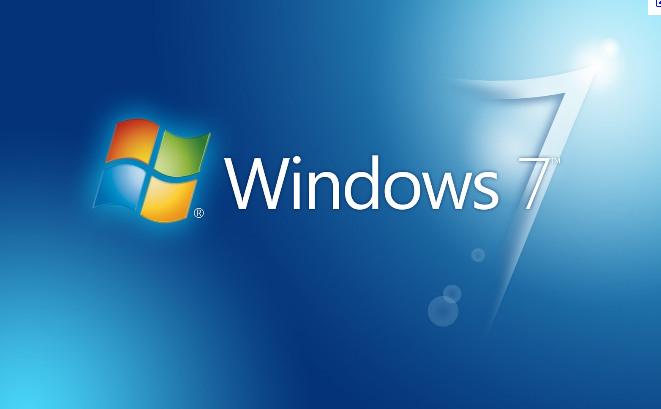 Instalimi hap pas hapi i Sistemit operativ(SO) Win 7 

CD/DVD instaluese e Win 7 duhet të vendoset në PC/Laptop. Në BIOS të PC/Laptop duhet të zgjedhet si mundësi e parë e ngritjes nga CD/DVD e pastaj nga Disku.Kujdes: Para se të shtypni butonin Next, lexoni me kujdes mundësitë e procesit.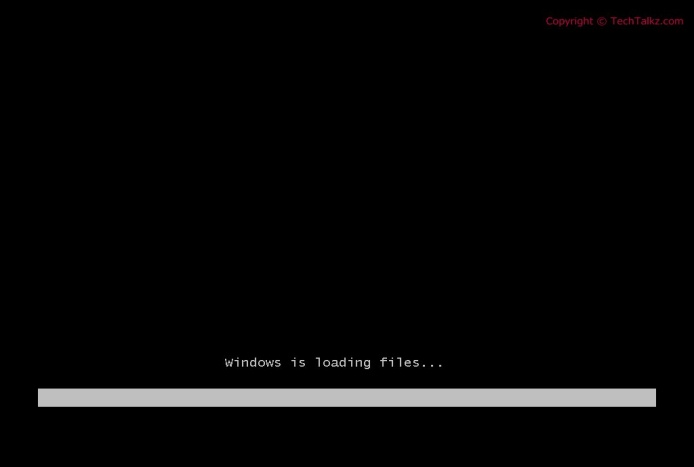 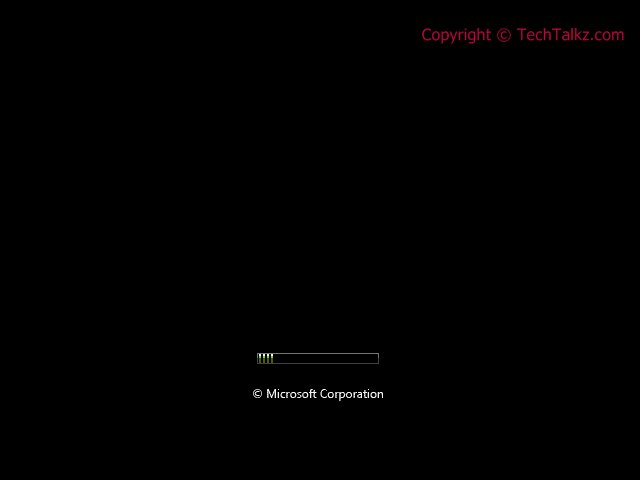 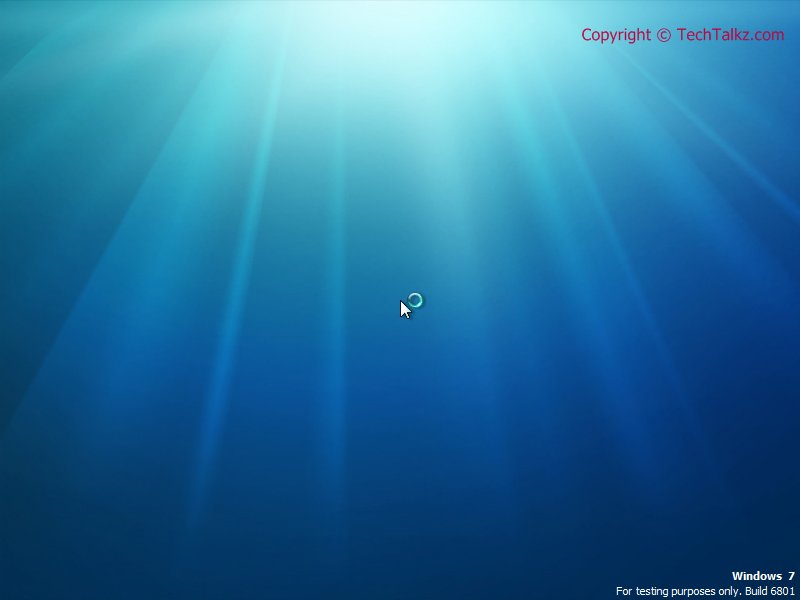 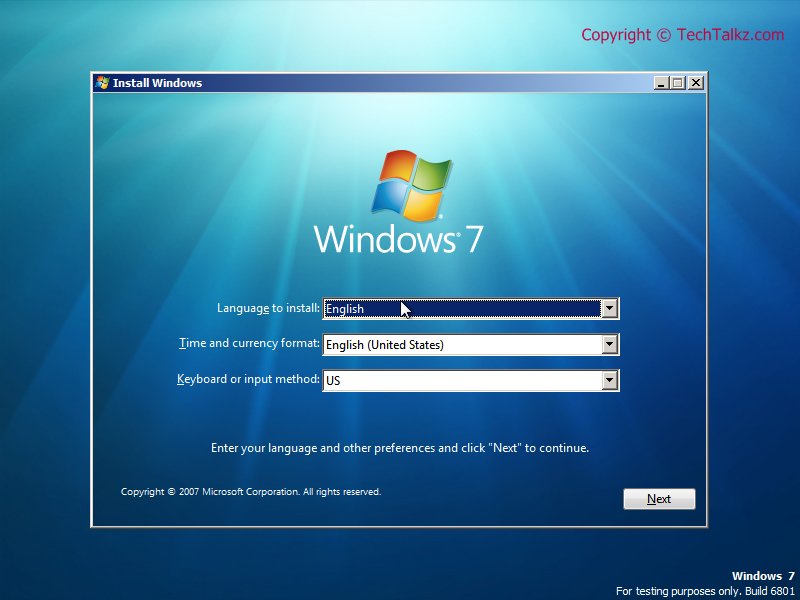 .
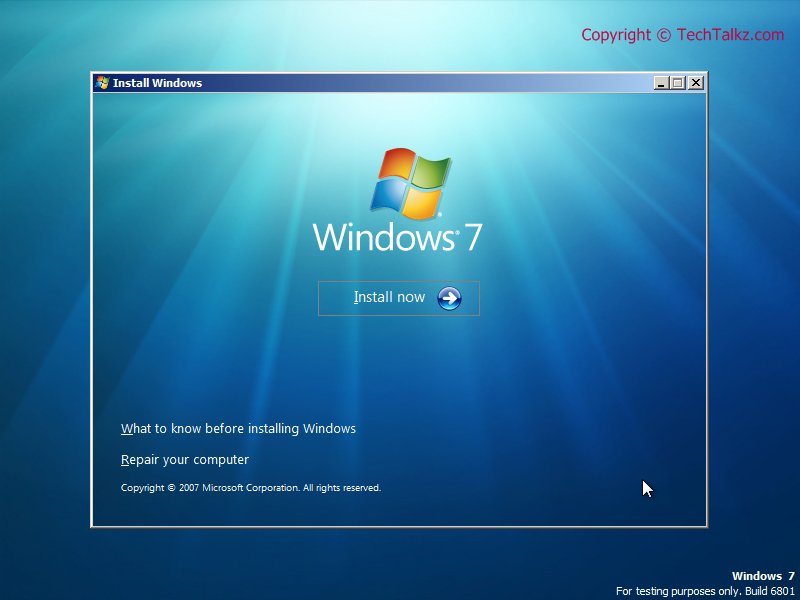 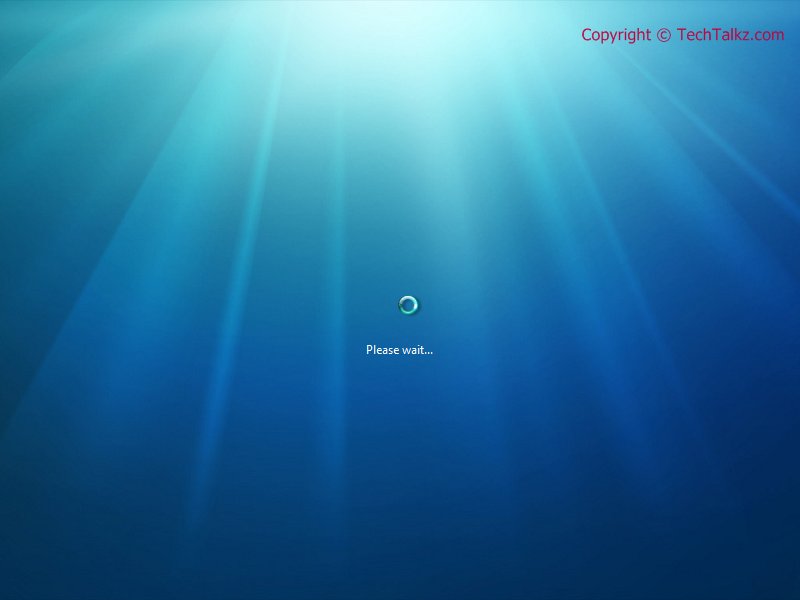 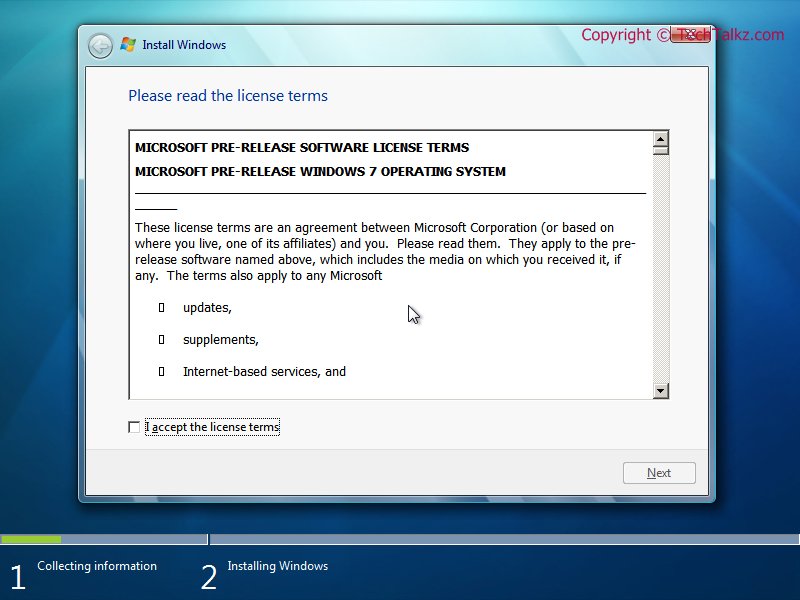 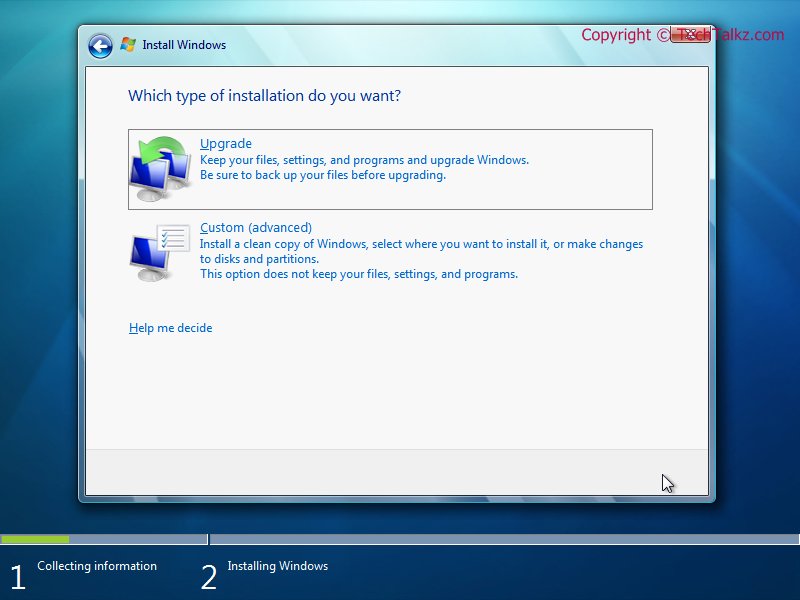 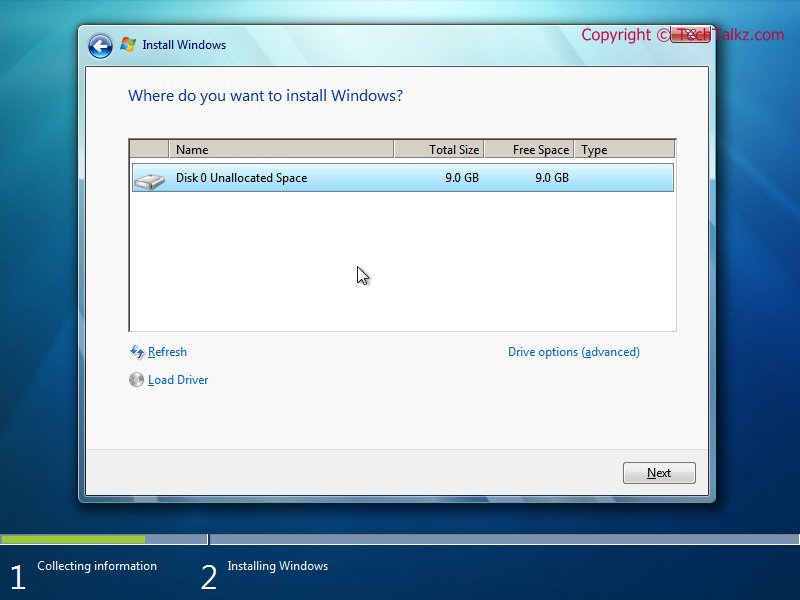 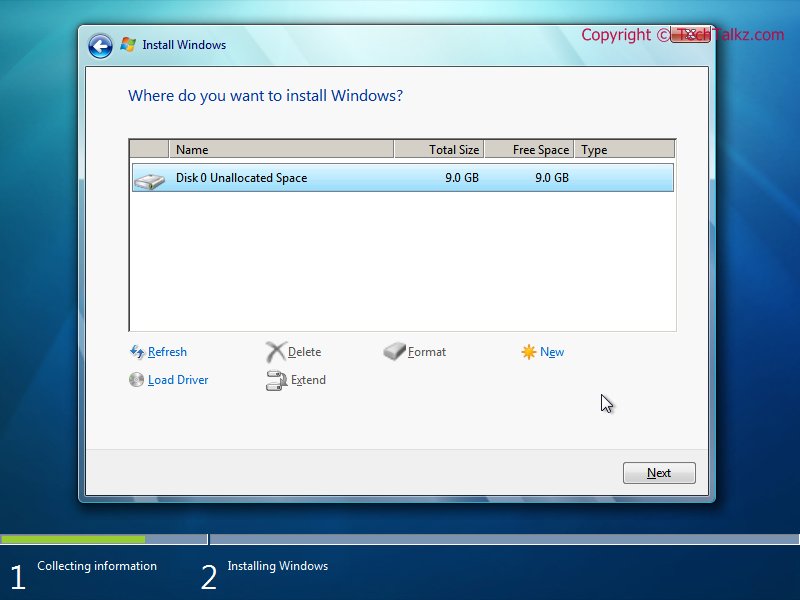 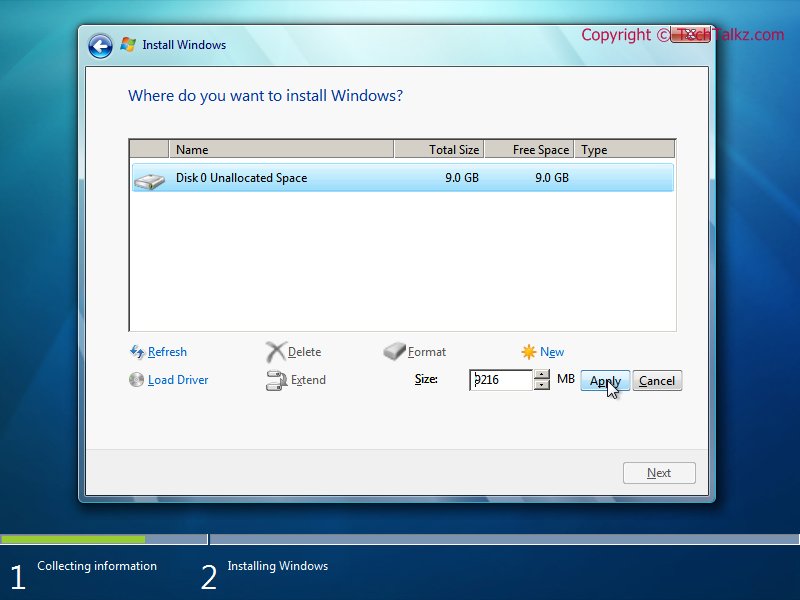 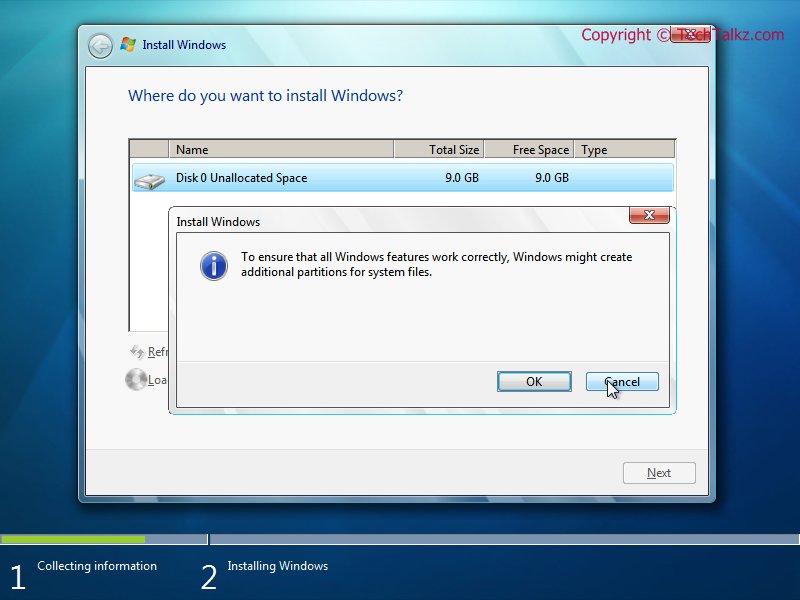 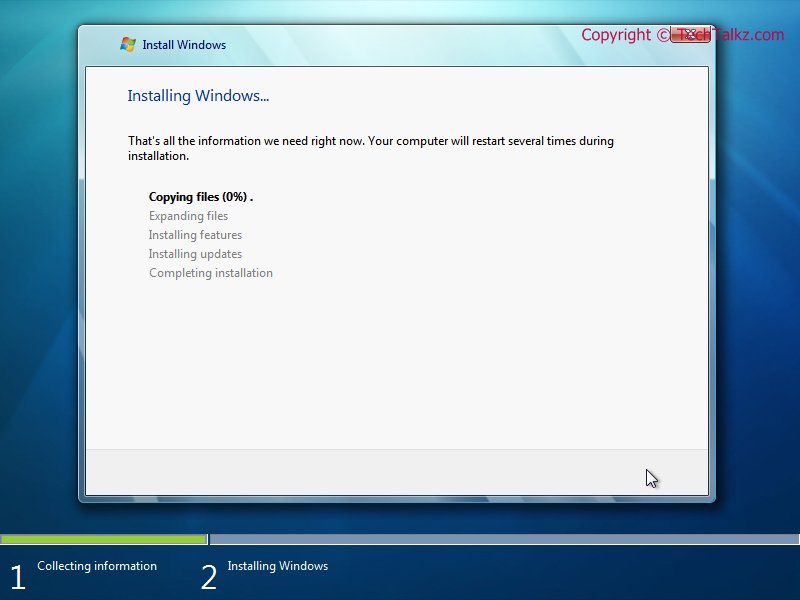 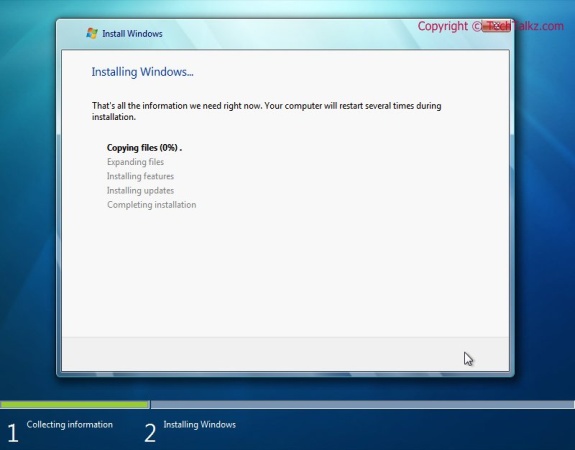 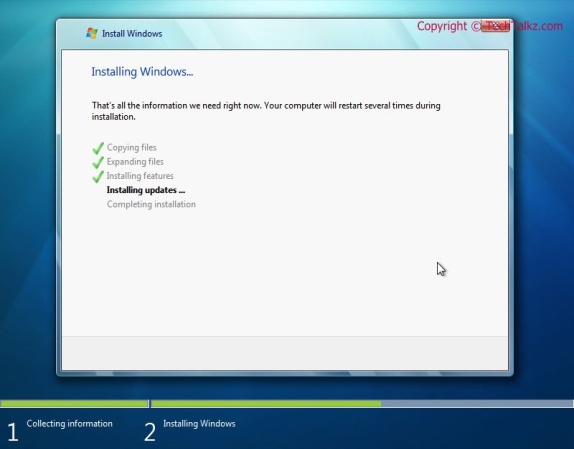 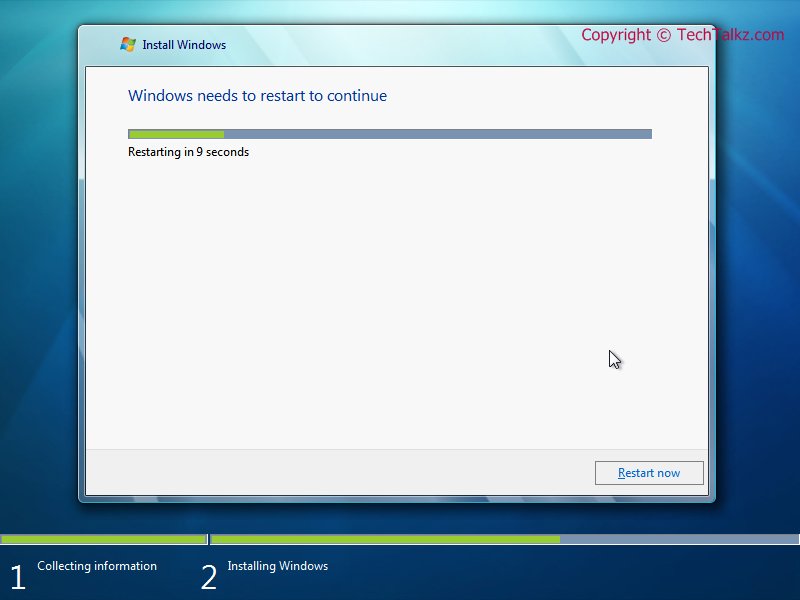 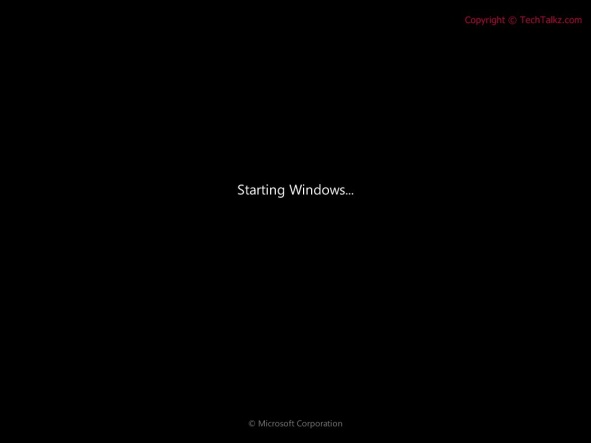 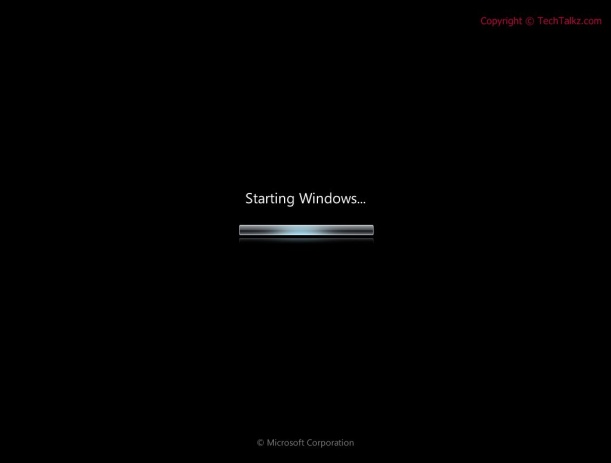 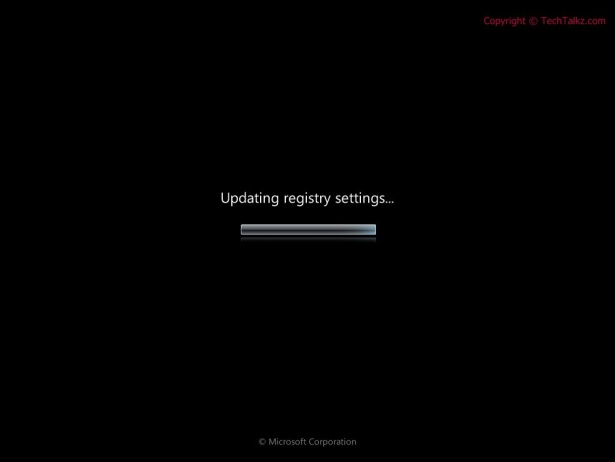 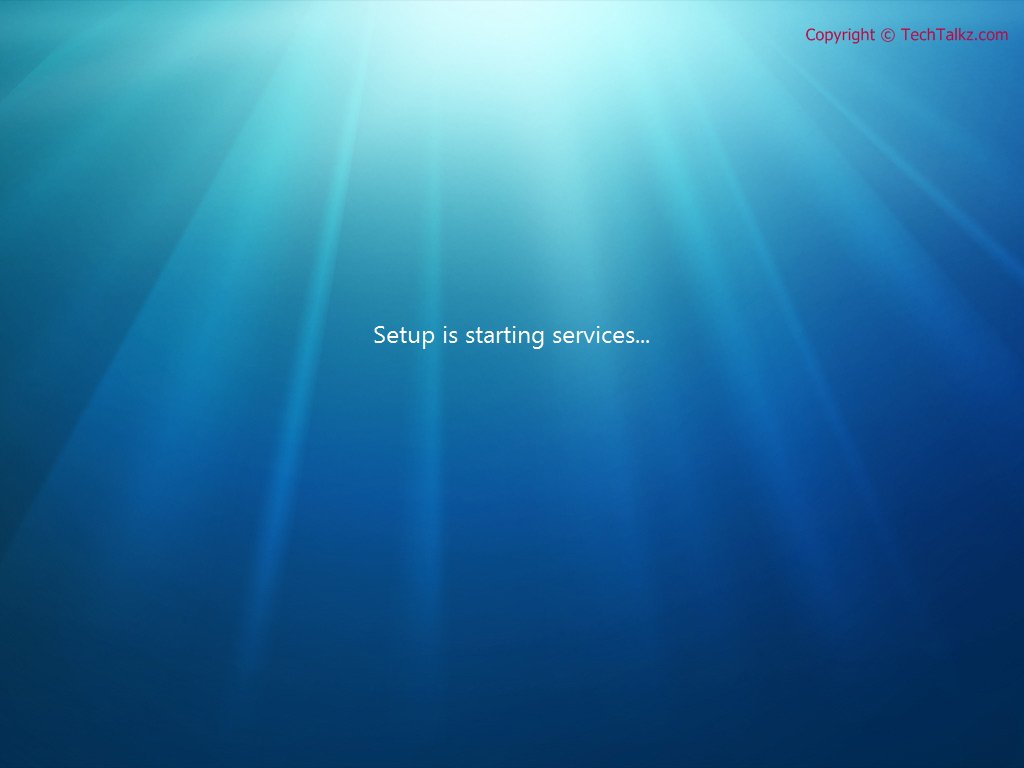 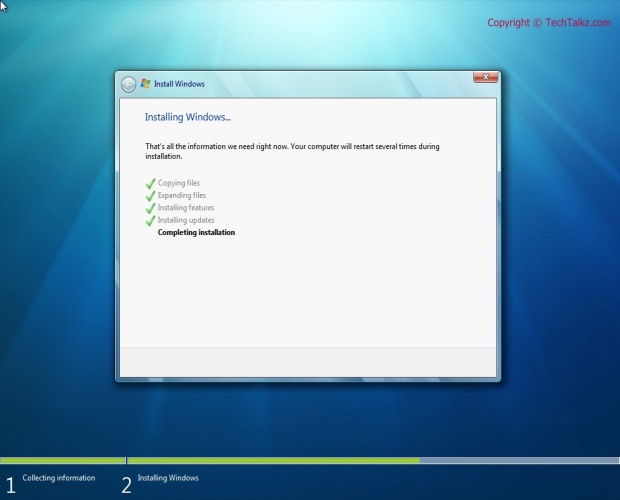 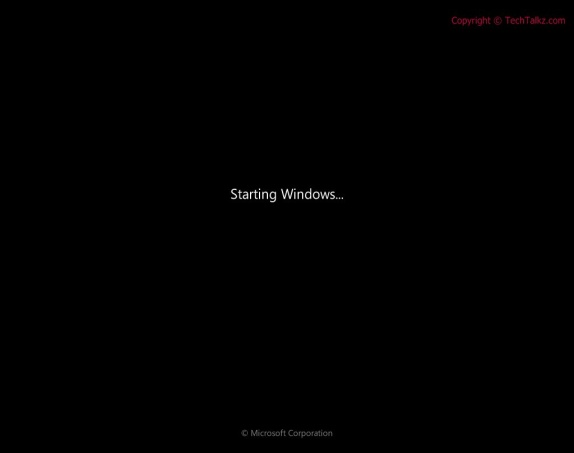 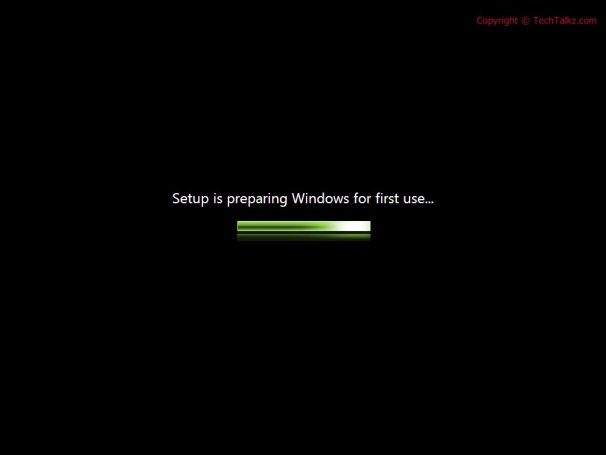 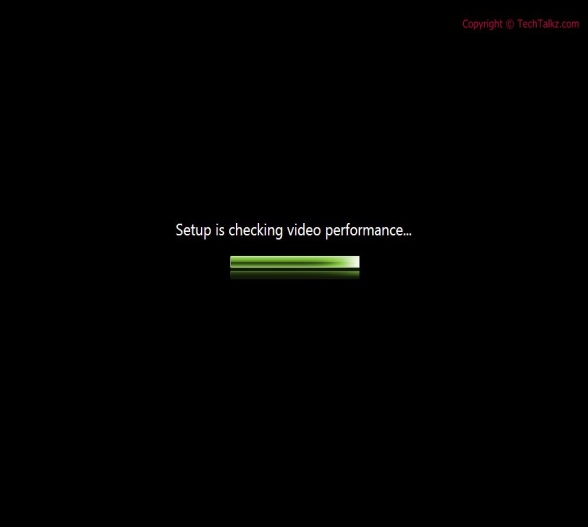 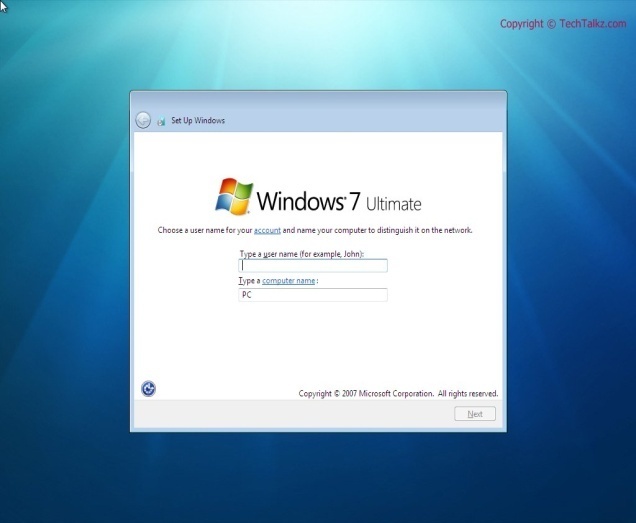 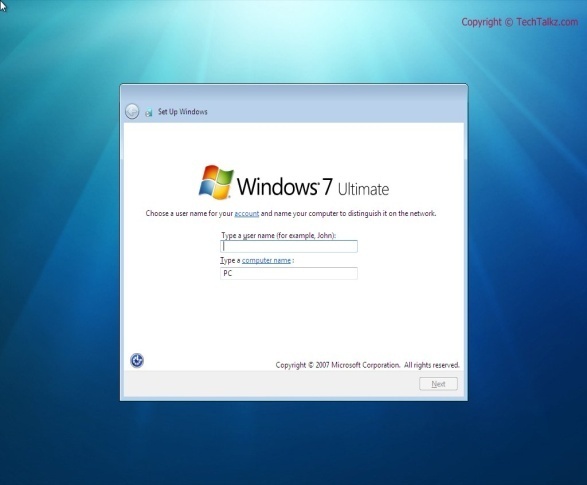 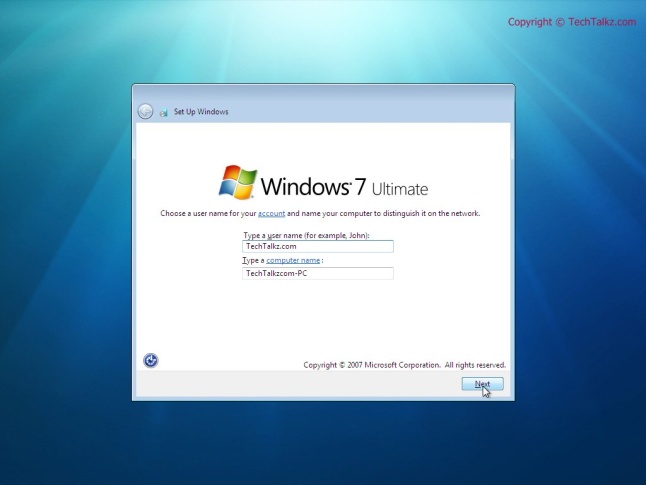 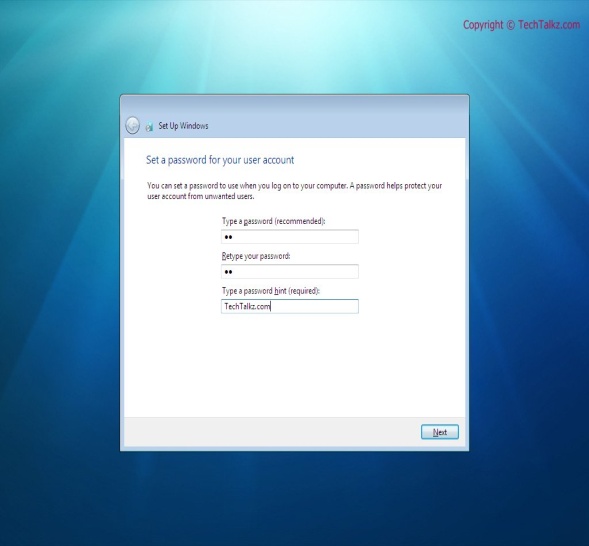 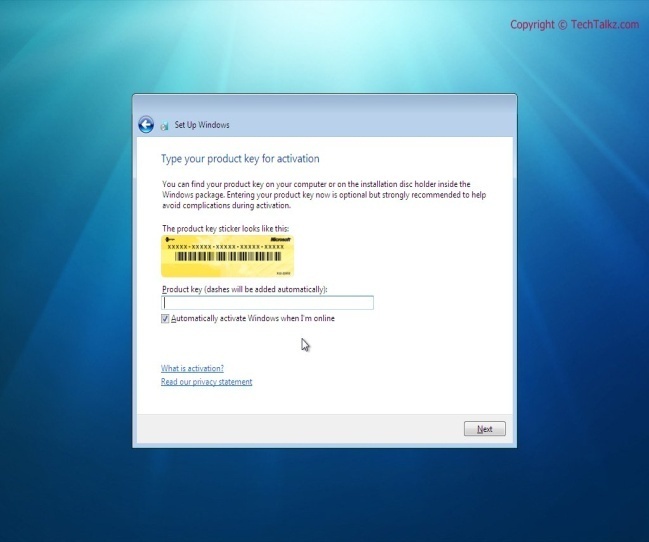 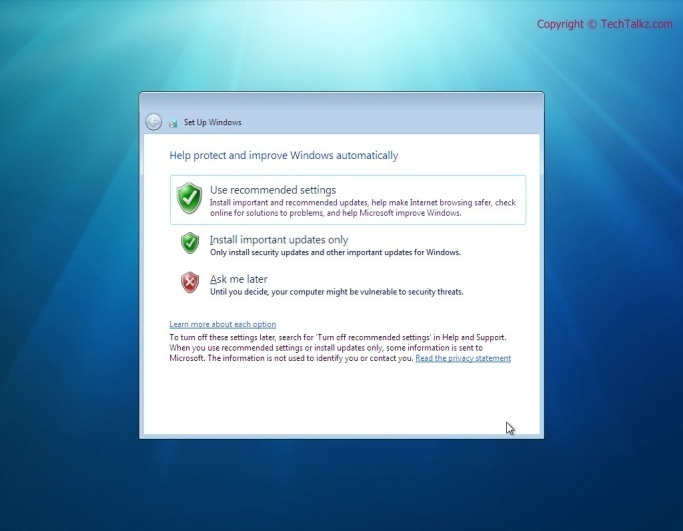 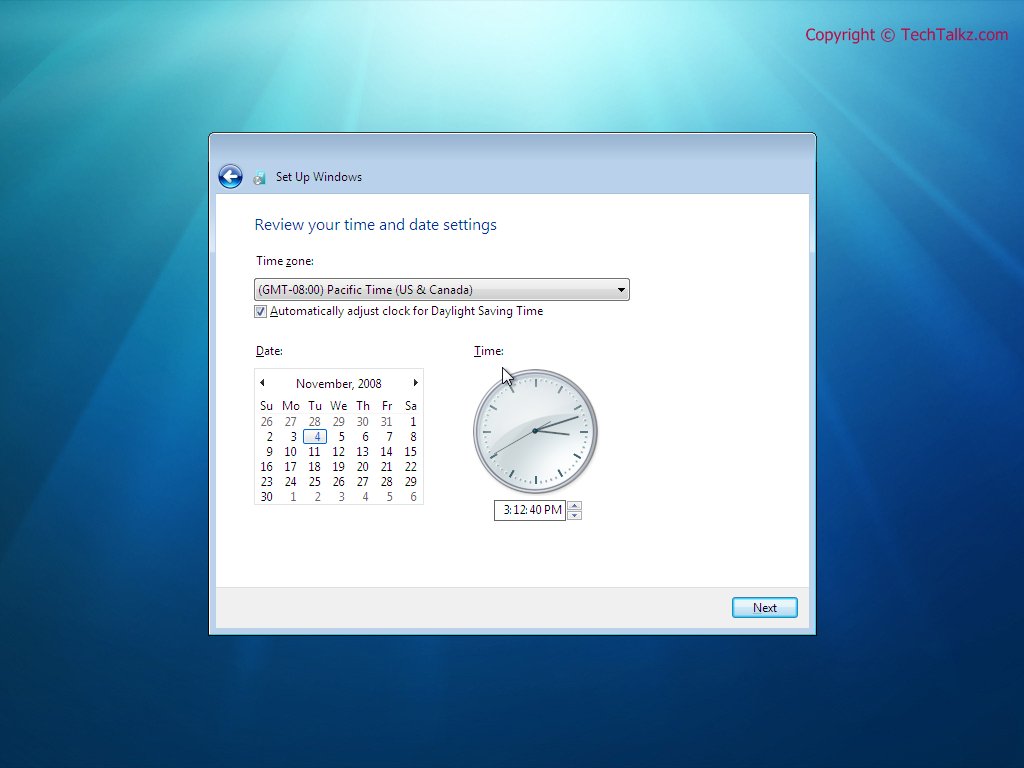 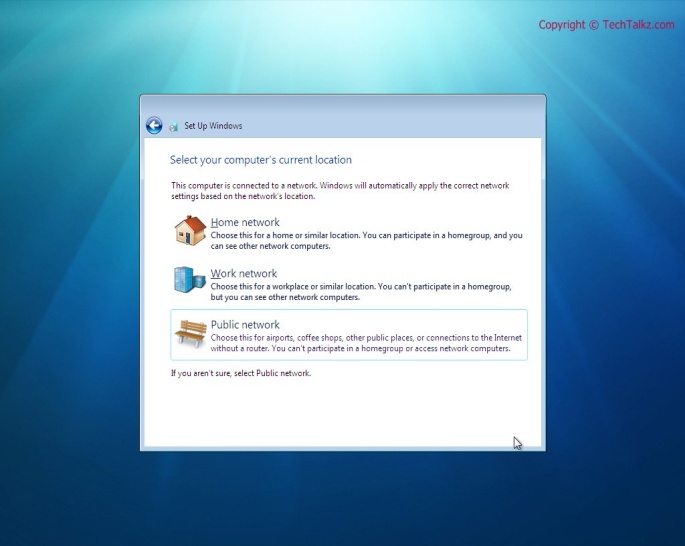 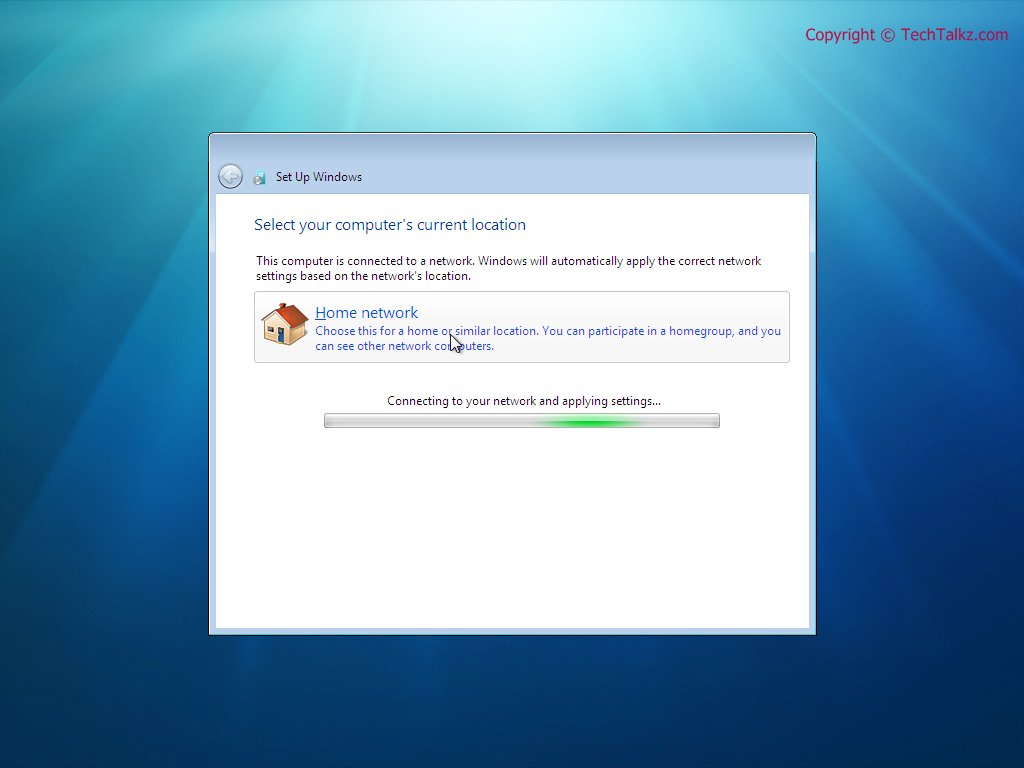 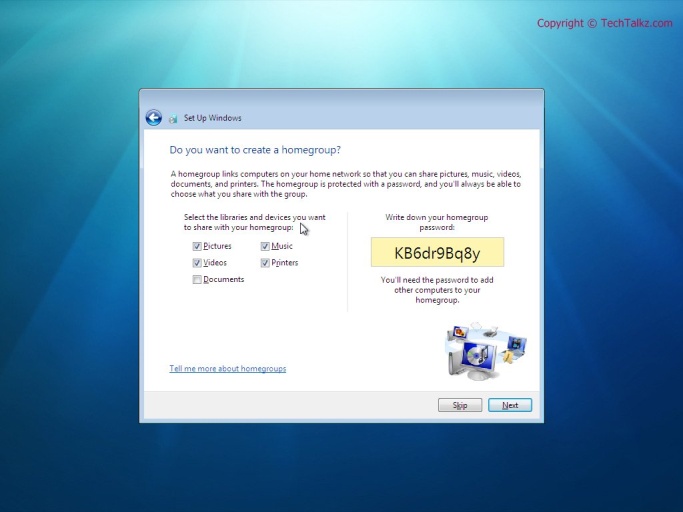 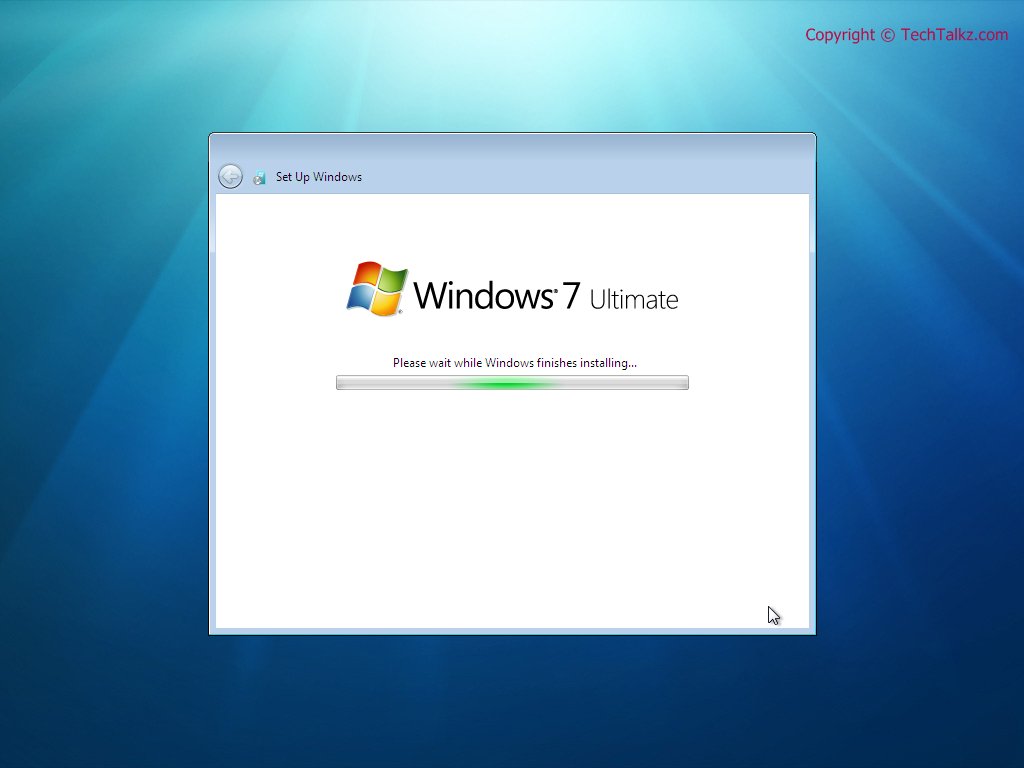 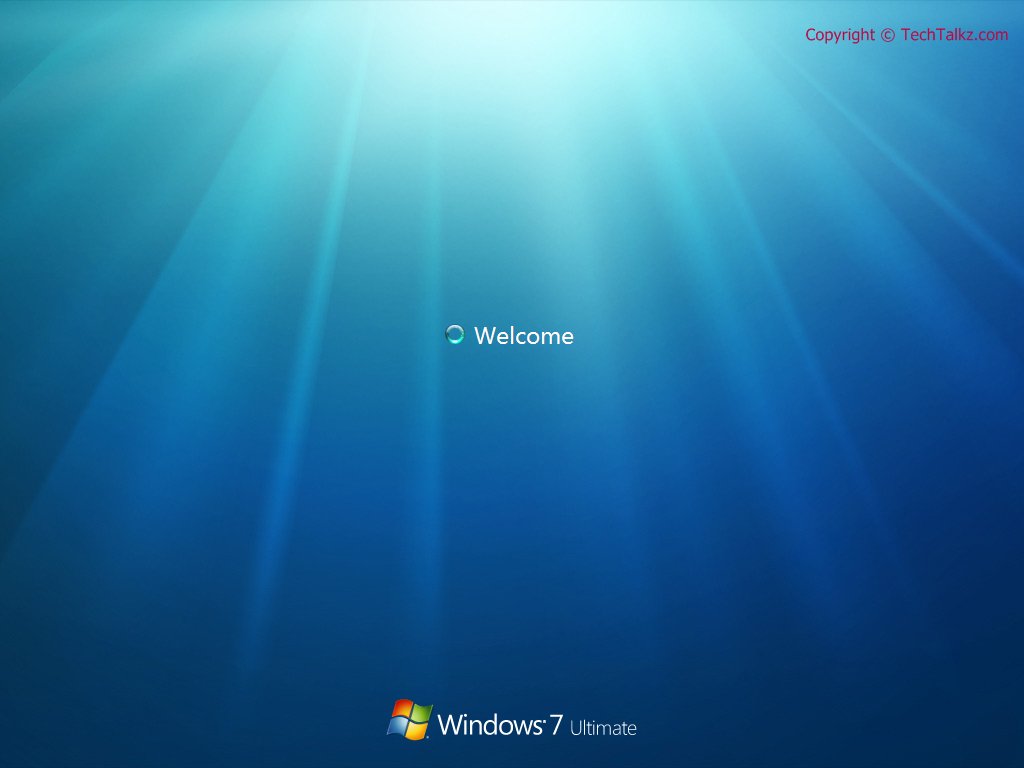 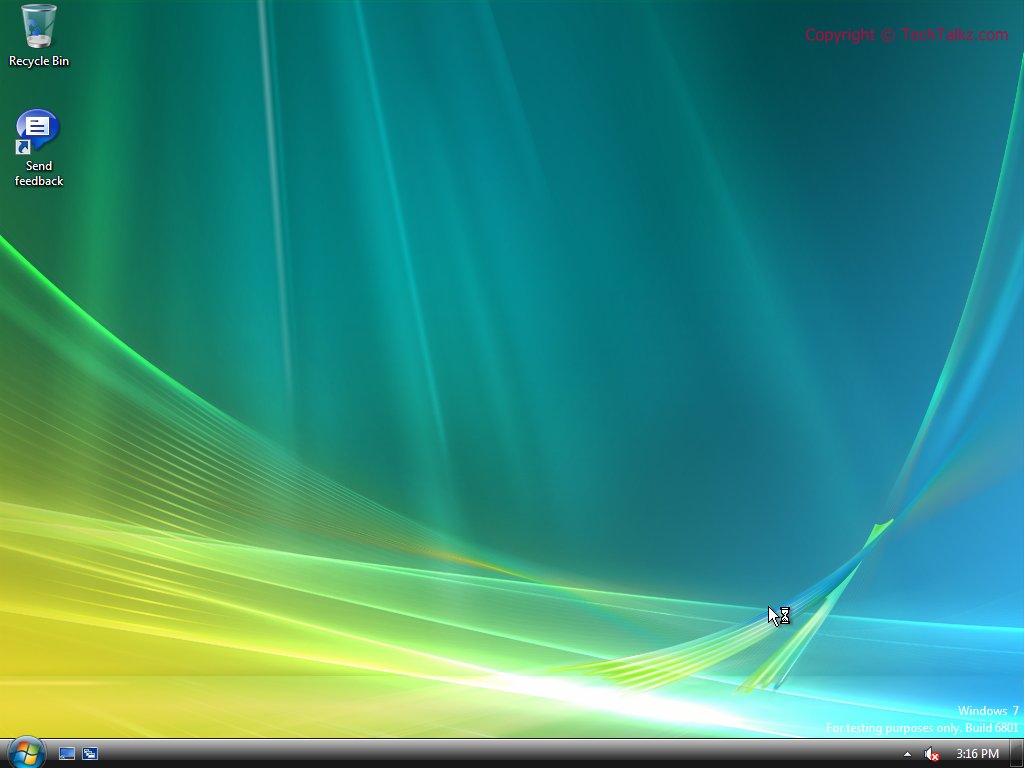 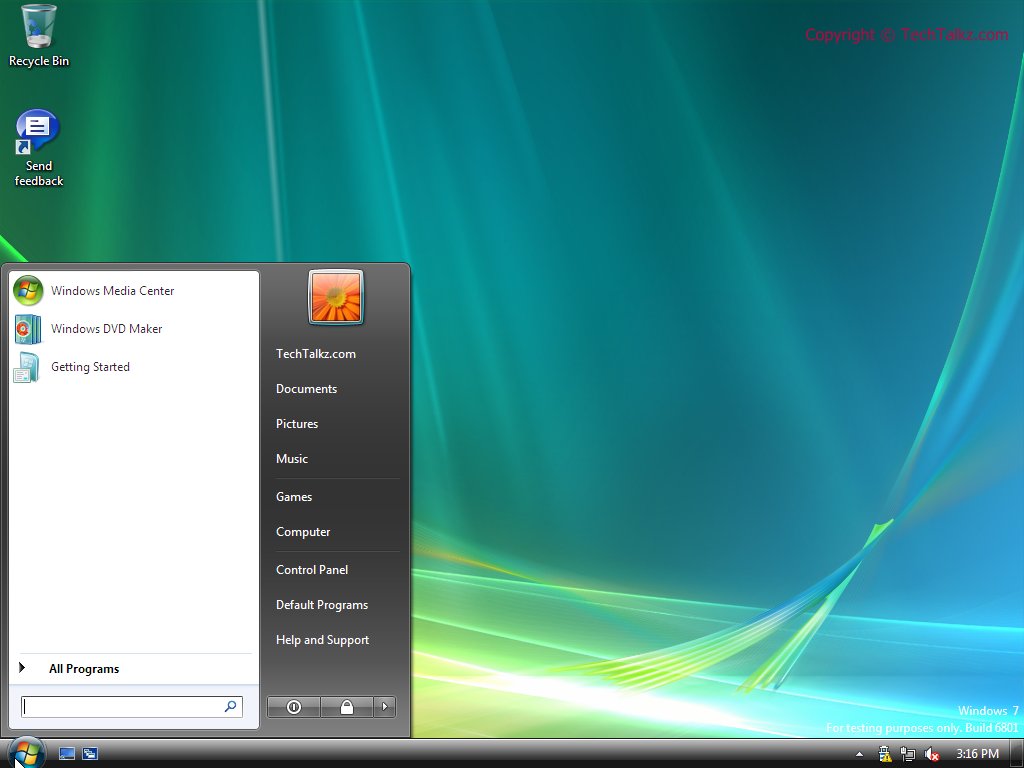 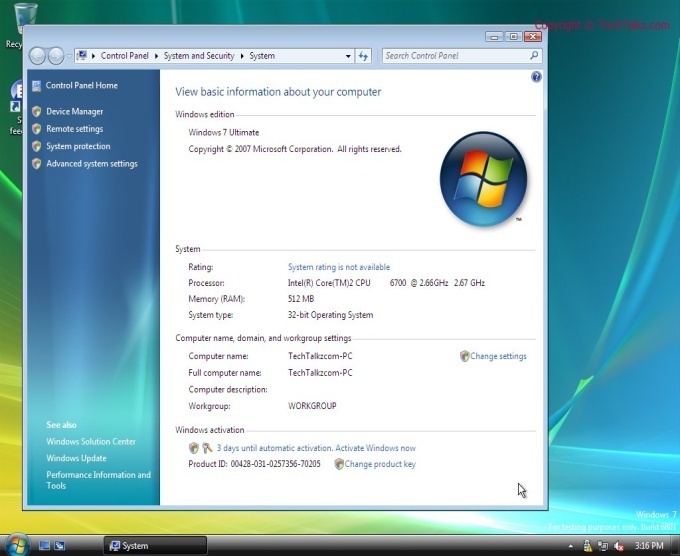 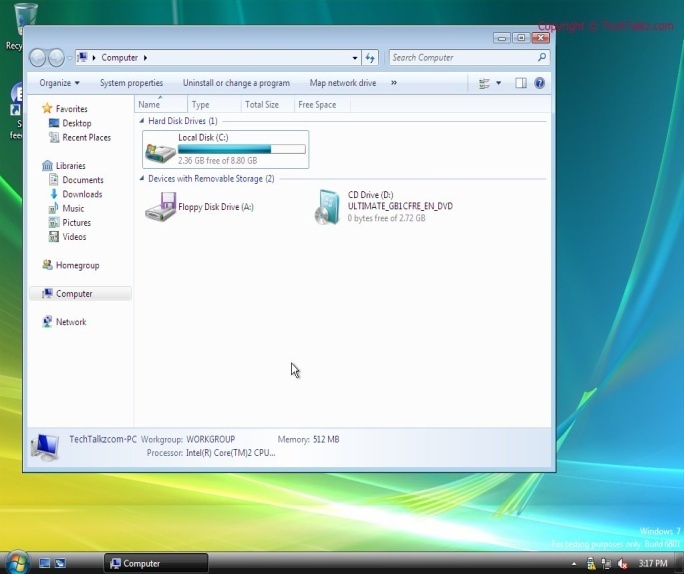 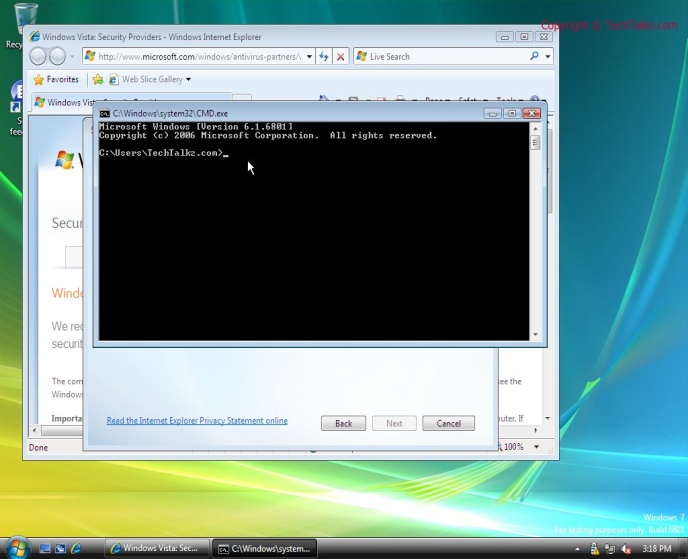 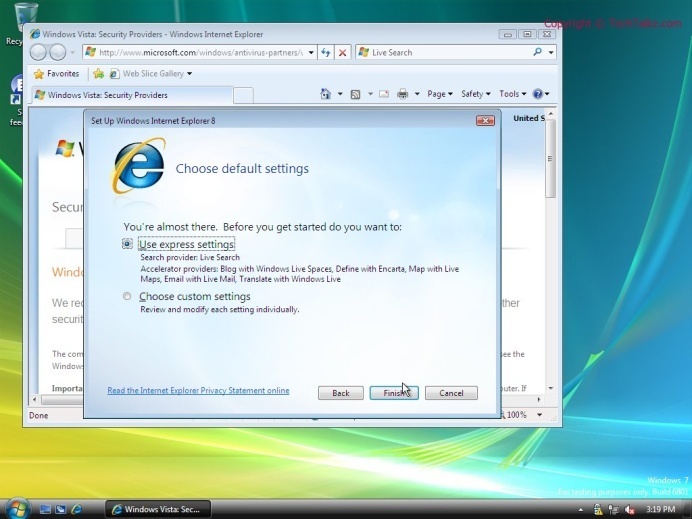 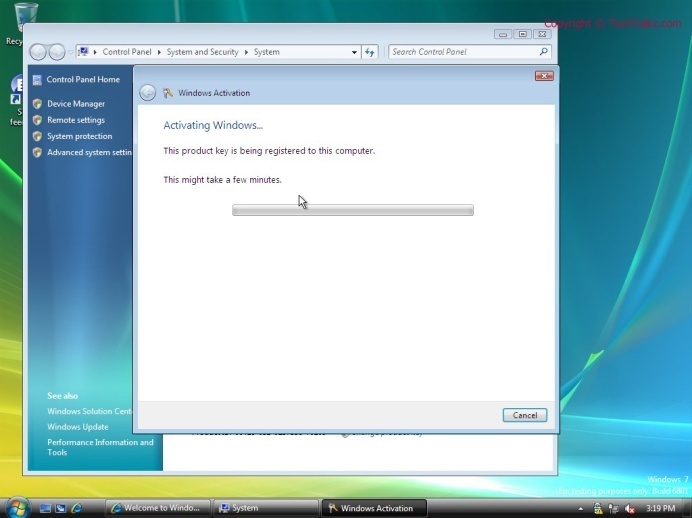 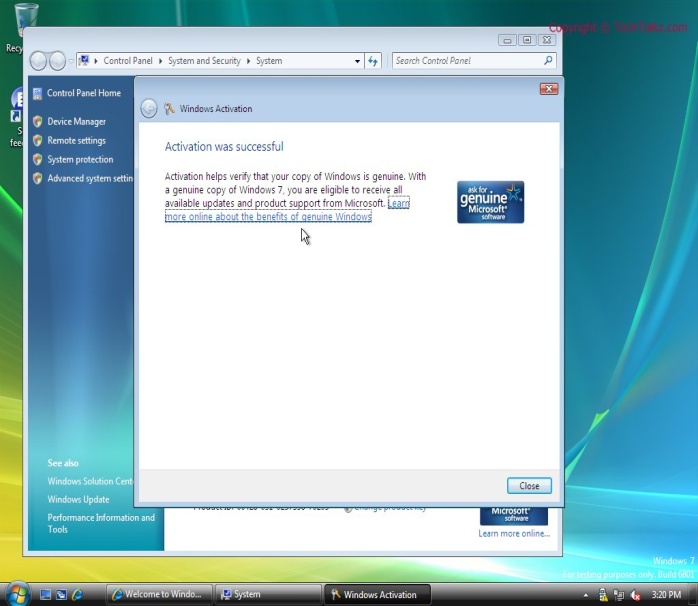 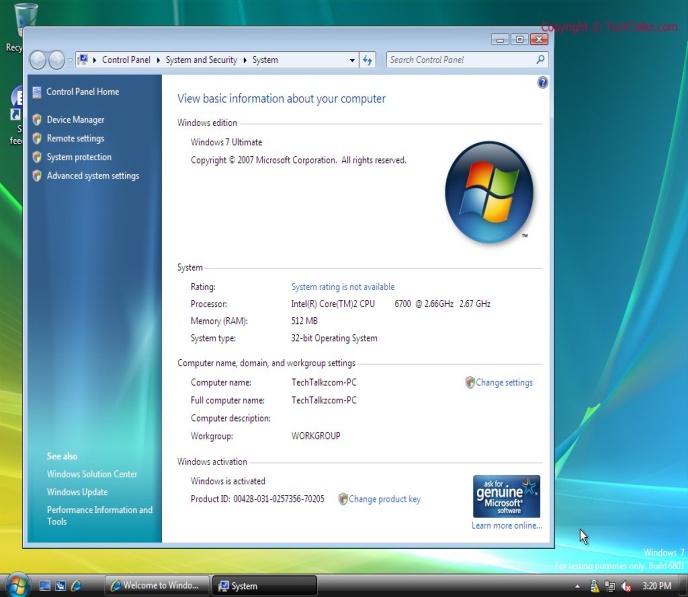 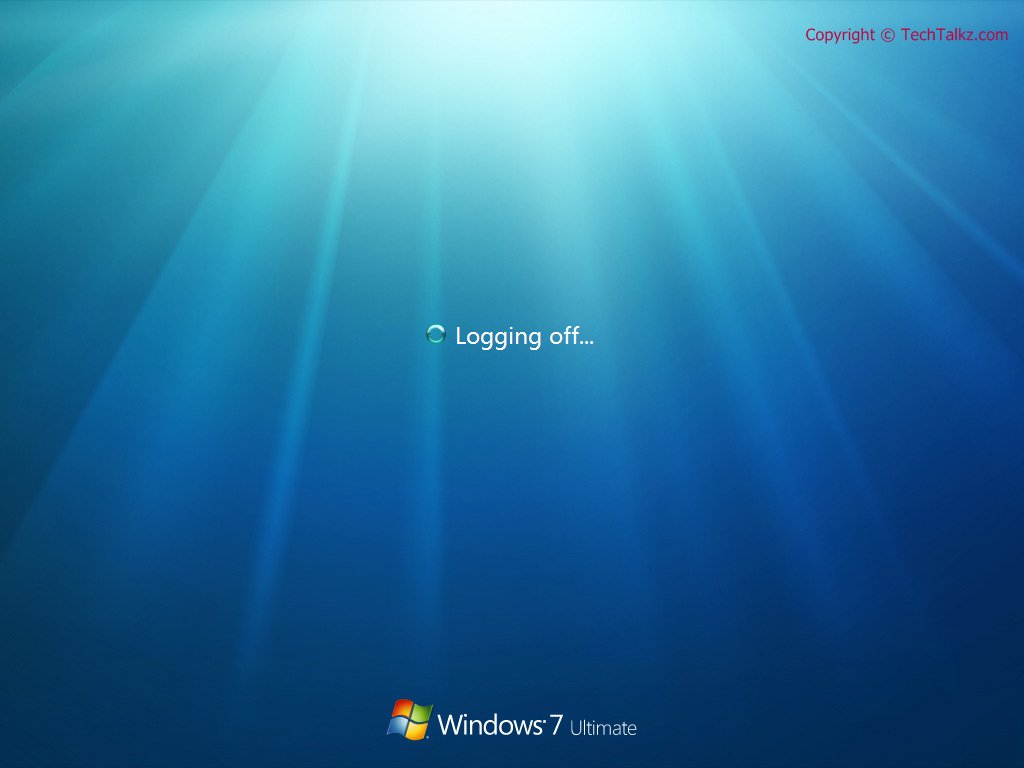 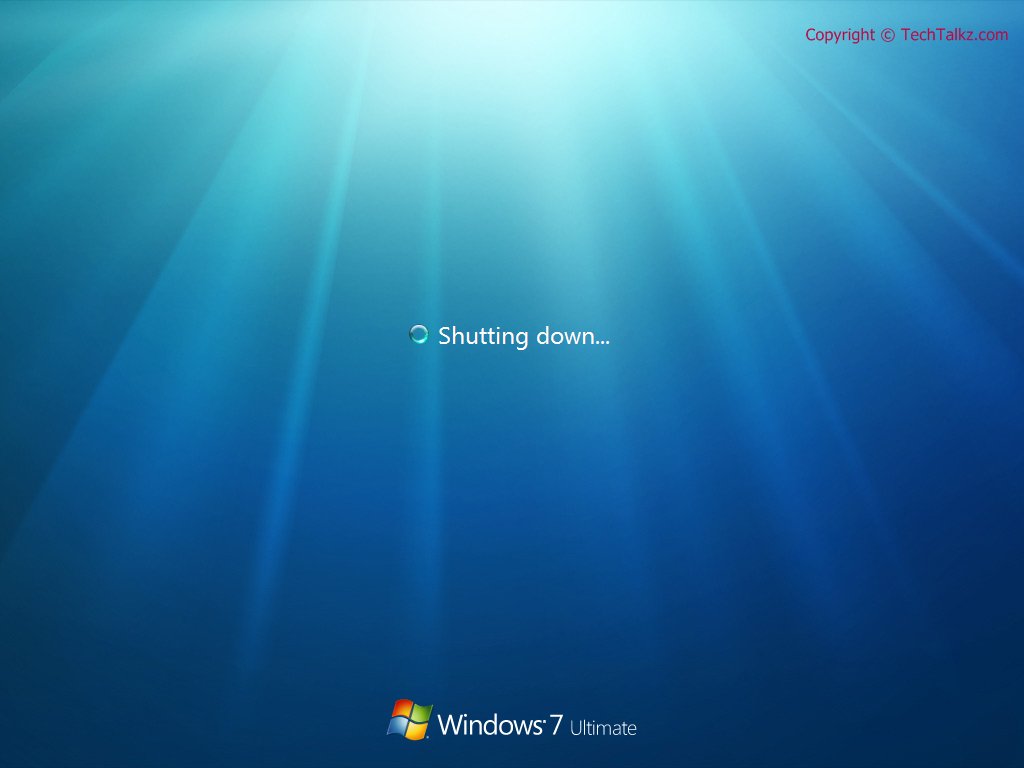 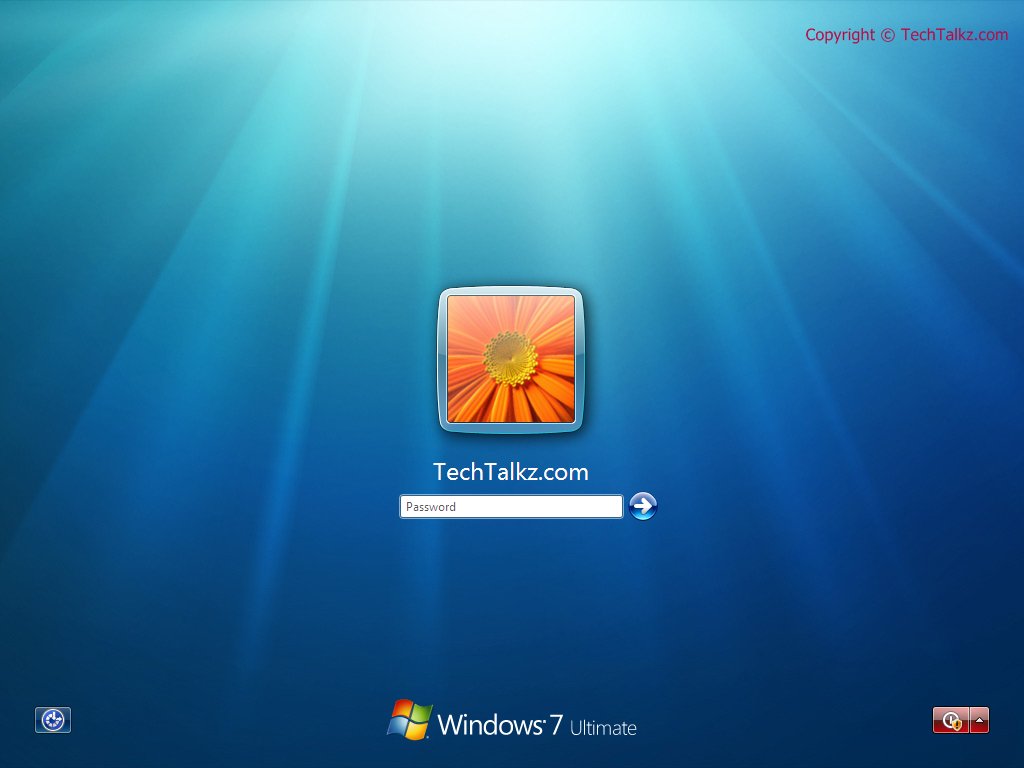 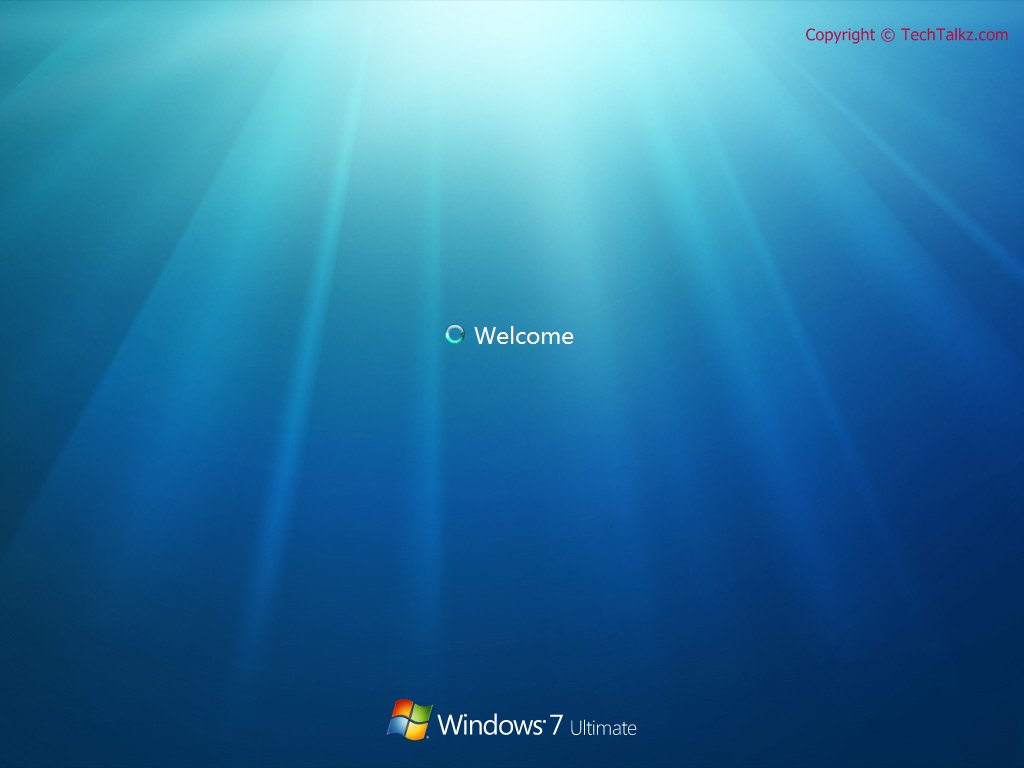 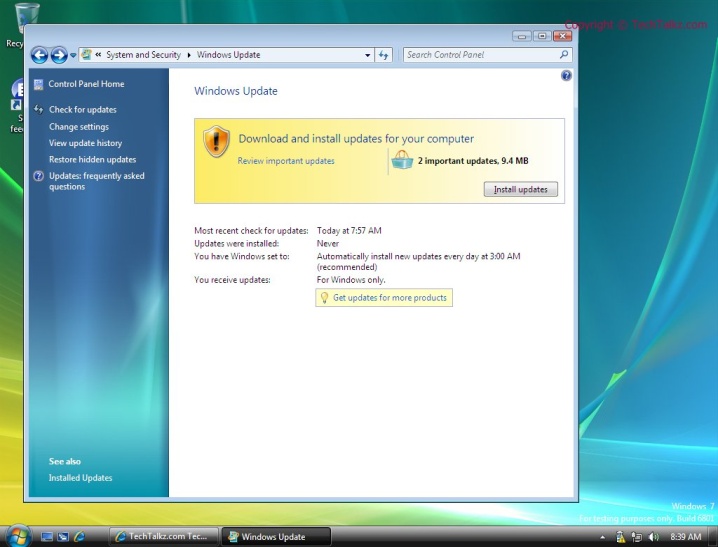 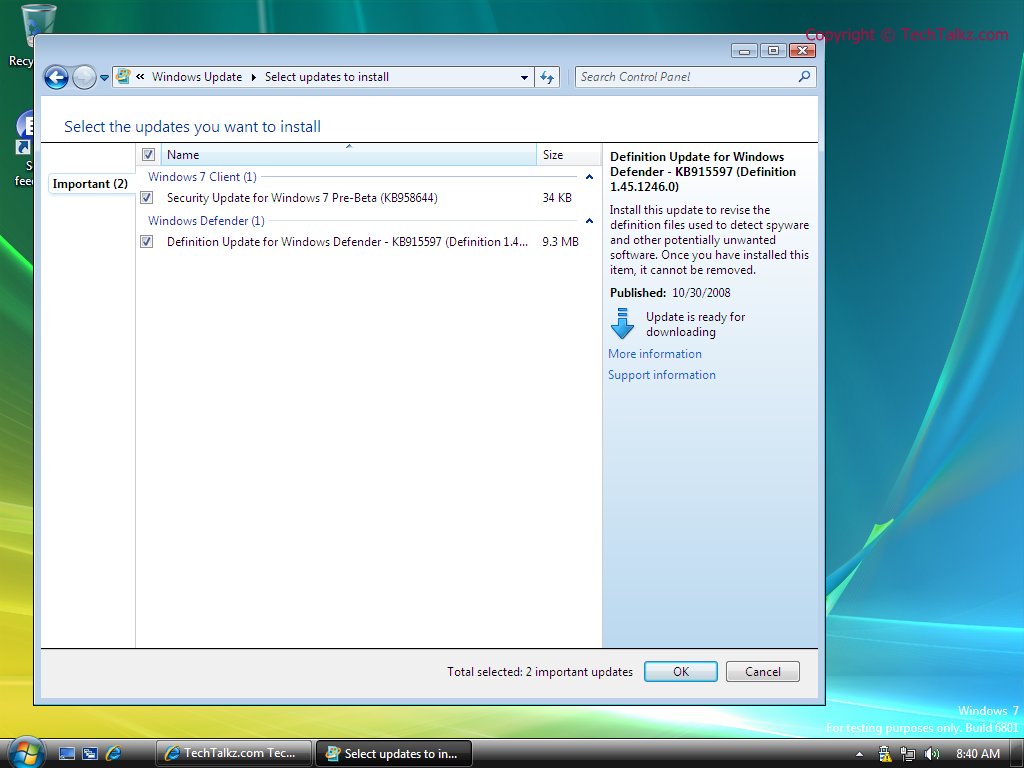 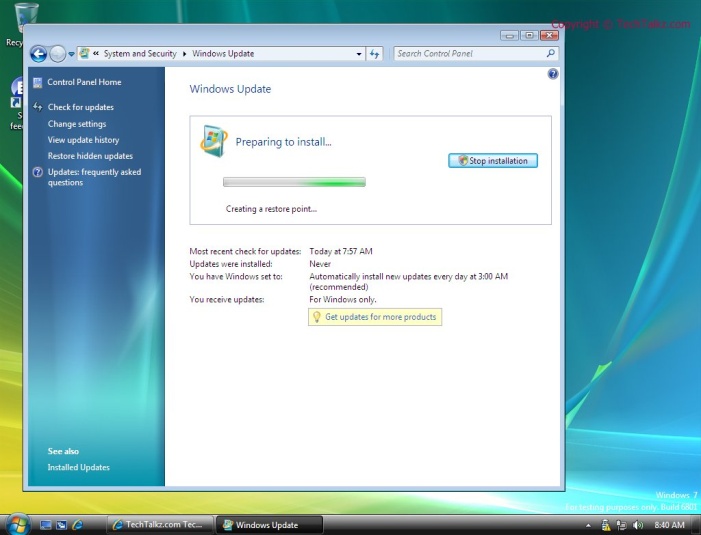 